Al  Responsabile Ufficio Tecnico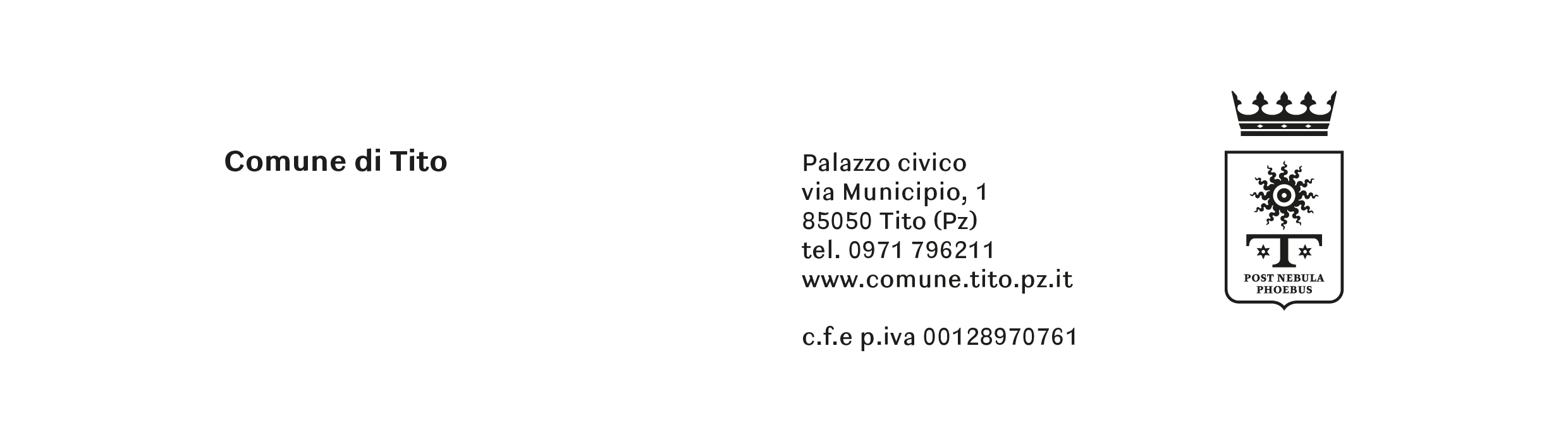 	Via Municipio n. 1	85050	TITO	(PZ)La/il sottoscritta/o ………………………………………………………………………………………… nata/o il ………………………………… a …………………………………………………… Prov. ………… residente a ……………………………………………………………………… Via…………………………………………………… n. ………… tel.……………………………,Indirizzo Mail ……………………………………………………Genitore di……………………………………………………Nato\a ……………………………………………………il ……………………………………………………C H I E D E Che il Comune di Tito metta a dimora un albero, che verrà identificato con targa\insegna con indicate le iniziali del neonato o adottato e la rispettiva data di nascita.SI IMPEGNAA curare, per i primi 180 gg della messa a dimora, l’attecchimento dell’albero secondo le disposizioni fornite dall’Ufficio Tecnico.Tito ______________   _____________________________________                              							 (firma del richiedente)